FEDERAÇÃO PAULISTA DE KUNG FU WUSHU – FPKF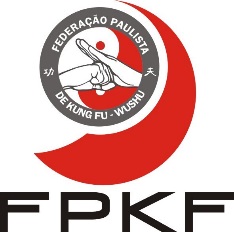 Fundada em 11 de abril de 1989 - CNPJ 02.743.137/0001-61Filiada à Confederação Brasileira de Kung Fu WushuKung Fu – modalidade vinculada ao Comitê Olímpico BrasileiroFICHA DE TÉCNICA DEPARTAMENTO DE SHUAIJIAOAdulto - 18 anos acima FEDERAÇÃO PAULISTA DE KUNG FU WUSHU – FPKFFundada em 11 de abril de 1989 - CNPJ 02.743.137/0001-61Filiada à Confederação Brasileira de Kung Fu WushuKung Fu – modalidade vinculada ao Comitê Olímpico BrasileiroFICHA DE TÉCNICA DEPARTAMENTO DE SHUAIJIAOFeminino - 18 anos acima FEDERAÇÃO PAULISTA DE KUNG FU WUSHU – FPKFFundada em 11 de abril de 1989 - CNPJ 02.743.137/0001-61Filiada à Confederação Brasileira de Kung Fu WushuKung Fu – modalidade vinculada ao Comitê Olímpico BrasileiroFICHA DE TÉCNICA DEPARTAMENTO DE SHUAIJIAOJuvenil Masculino de 15 a 17 anos FEDERAÇÃO PAULISTA DE KUNG FU WUSHU – FPKFFundada em 11 de abril de 1989 - CNPJ 02.743.137/0001-61Filiada à Confederação Brasileira de Kung Fu WushuKung Fu – modalidade vinculada ao Comitê Olímpico BrasileiroFICHA DE TÉCNICA DEPARTAMENTO DE SHUAIJIAOJuvenil Feminino de 15 a 17 anos Adulto MasculinoNomeIdadeData nascimentoTaxaProfessor Responsável ATÉ52,000 KgATÉ52,000 KgATÉ52,000 Kg≥ 52,001 Kg≤ 56,000 Kg≥ 52,001 Kg≤ 56,000 Kg≥ 52,001 Kg≤ 56,000 Kg≥ 56,001 Kg≤ 60,000 Kg≥ 56,001 Kg≤ 60,000 Kg≥ 56,001 Kg≤ 60,000 Kg≥ 60,001 Kg≤ 65,000 Kg≥ 60,001 Kg≤ 65,000 Kg≥ 60,001 Kg≤ 65,000 Kg≥ 65,001 Kg≤ 70,000 Kg≥ 65,001 Kg≤ 70,000 Kg≥ 65,001 Kg≤ 70,000 Kg≥ 70,001 Kg≤ 75,000 Kg≥ 70,001 Kg≤ 75,000 Kg≥ 70,001 Kg≤ 75,000 Kg≥ 75,001 Kg≤ 82,000 Kg≥ 75,001 Kg≤ 82,000 Kg≥ 75,001 Kg≤ 82,000 Kg≥ 82,001 Kg≤ 90,000 Kg≥ 82,001 Kg≤ 90,000 Kg≥ 82,001 Kg≤ 90,000 Kg≥ 90,001 Kg≤ 100,000 Kg≥ 90,001 Kg≤ 100,000 Kg≥ 90,001 Kg≤ 100,000 Kg≥ 100,001 Kg≤ 115,000 Kg≥ 100,001 Kg≤ 115,000 Kg≥ 100,001 Kg≤ 115,000 KgAcima de 115kgAcima de 115kgAcima de 115kgAdulto FemininoNomeIdadeData nascimentoTaxaProfessor ResponsávelATÉ48,000 KgATÉ48,000 KgATÉ48,000 Kg≥ 48,001 Kg≤ 52,000 Kg≥ 48,001 Kg≤ 52,000 Kg≥ 48,001 Kg≤ 52,000 Kg≥ 52,001 Kg≤ 56,000 Kg≥ 52,001 Kg≤ 56,000 Kg≥ 52,001 Kg≤ 56,000 Kg≥ 56,001 Kg≤ 60,000 Kg≥ 56,001 Kg≤ 60,000 Kg≥ 56,001 Kg≤ 60,000 Kg≥ 60,001 Kg≤ 65,000 Kg≥ 60,001 Kg≤ 65,000 Kg≥ 60,001 Kg≤ 65,000 Kg≥ 65,001 Kg≤ 70,000 Kg≥ 65,001 Kg≤ 70,000 Kg≥ 65,001 Kg≤ 70,000 Kg≥ 70,001 Kg≤ 75,000 Kg≥ 70,001 Kg≤ 75,000 Kg≥ 70,001 Kg≤ 75,000 Kg≥ 75,001 Kg≤ 82,000 Kg≥ 75,001 Kg≤ 82,000 Kg≥ 75,001 Kg≤ 82,000 KgAcima de 82kgAcima de 82kgAcima de 82kgJuvenil MasculinoNomeIdadeData nascimentoTaxaProfessor Responsável ATÉ48,000 KgATÉ48,000 KgATÉ48,000 Kg≥ 48,001 Kg≤ 52,000 Kg≥ 48,001 Kg≤ 52,000 Kg≥ 48,001 Kg≤ 52,000 Kg≥ 52,001 Kg≤ 56,000 Kg≥ 52,001 Kg≤ 56,000 Kg≥ 52,001 Kg≤ 56,000 Kg≥ 56,001 Kg≤ 60,000 Kg≥ 56,001 Kg≤ 60,000 Kg≥ 56,001 Kg≤ 60,000 Kg≥ 60,001 Kg≤ 65,000 Kg≥ 60,001 Kg≤ 65,000 Kg≥ 60,001 Kg≤ 65,000 Kg≥ 65,001 Kg≤ 70,000 Kg≥ 65,001 Kg≤ 70,000 Kg≥ 65,001 Kg≤ 70,000 Kg≥ 70,001 Kg≤ 75,000 Kg≥ 70,001 Kg≤ 75,000 Kg≥ 70,001 Kg≤ 75,000 Kg≥ 75,001 Kg≤ 82,000 Kg≥ 75,001 Kg≤ 82,000 Kg≥ 75,001 Kg≤ 82,000 Kg≥ 82,001 Kg≤ 90,000 Kg≥ 82,001 Kg≤ 90,000 Kg≥ 82,001 Kg≤ 90,000 Kg≥ 90,001 Kg≤ 100,000 Kg≥ 90,001 Kg≤ 100,000 Kg≥ 90,001 Kg≤ 100,000 KgJuvenil FemininoNomeIdadeData nascimentoTaxaProfessor ResponsávelAté44kgAté44kgAté44kg≥ 44,001 Kg≤ 48,000 Kg≥ 44,001 Kg≤ 48,000 Kg≥ 44,001 Kg≤ 48,000 Kg≥ 48,001 Kg≤ 52,000 Kg≥ 48,001 Kg≤ 52,000 Kg≥ 48,001 Kg≤ 52,000 Kg≥ 52,001 Kg≤ 56,000 Kg≥ 52,001 Kg≤ 56,000 Kg≥ 52,001 Kg≤ 56,000 Kg≥ 56,001 Kg≤ 60,000 Kg≥ 56,001 Kg≤ 60,000 Kg≥ 56,001 Kg≤ 60,000 Kg≥ 60,001 Kg≤ 65,000 Kg≥ 60,001 Kg≤ 65,000 Kg≥ 60,001 Kg≤ 65,000 Kg≥ 65,001 Kg≤ 70,000 Kg≥ 65,001 Kg≤ 70,000 Kg≥ 65,001 Kg≤ 70,000 Kg≥ 70,001 Kg≤ 75,000 Kg≥ 70,001 Kg≤ 75,000 Kg≥ 70,001 Kg≤ 75,000 Kg75,001 KgACIMA75,001 KgACIMA75,001 KgACIMA